1. Мета дисципліни в контексті підготовки фахівців певної спеціальності: полягає в засвоєнні слухачами теорії й практики бухгалтерського обліку бюджетних установ у повному її обсязі з використанням різноманітних методів навчання та контролю. Значна увага при цьому приділяється формуванню у студентів практичних навичок щодо техніки та процедури обліку в бюджетних установах у ході практичних занять.2. Заплановані результати навчання: У результаті вивчення навчальної дисципліни згідно з вимогами освітньої програми студенти мають здобути компетентності: - здатність визначати економічний зміст господарських операцій в бюджетних установах, користуватись методикою ведення обліку згідно НП(С)БОДС; - здатність працювати з первинною документацією, регістрами обліку, кошторисами, фінансовою та бюджетною звітністю бюджетних установ; - здатність аналізувати та узагальнювати результати господарської діяльності та виконання кошторисів бюджетних установ. Програмні результати навчання: - знання особливостей організації бухгалтерського обліку, нормативно- правових документів, які регламентують порядок бухгалтерського обліку та формування звітності в бюджетних установах; - вміння застосовувати методику обліку активів, пасивів та господарських операцій в бюджетних установах; - вміння заповнювати облікові регістри, фінансову та бюджетну звітність бюджетних установ.3. Форми і методи контролю:− Усне та письмове опитування.− Участь у дискусії та обговоренні питань, які винесені на семінарське заняття.− Тестування.− Написання контрольних робіт.− Виконання індивідуальних завдань. − Виконання творчих науково-дослідницьких проектів.− Екзамен.4. Схема накопичення балів по дисципліні, які отримують студентиОцінювання знань, умінь і навичок студентів з навчальної дисципліни здійснюється на основі результатів поточного і підсумкового контролю знань  за 100-бальною шкалою.Поточний контроль здійснюється на семінарських та індивідуальних заняттях і оцінюється сумою набраних балів. Максимальна сума балів, набраних на семінарських та індивідуальних заняттях навчальної дисципліни становить 50 балів.5. Хто викладає дисципліну:Піскунов Р.О. к.е.н., доцент 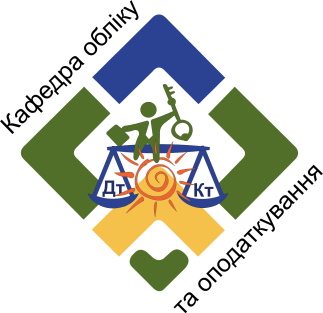 ДВНЗ «УНІВЕРСИТЕТ БАНКІВСЬКОЇ СПРАВИ»ХАРКІВСЬКИЙ НАВЧАЛЬНО-НАУКОВИЙ ІНСТИТУТКафедра обліку та оподаткуванняОПИС ДИСЦИПЛІНИНазва дисципліни Назва освітньої програмиОблік у бюджетних установах6.030508 «Фінанси і кредит»Освітній ступіньступінь перший (бакалаврський)Кількість кредитів за ECTS4  (120 год.)